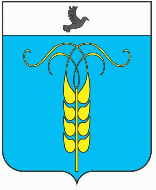 ПОСТАНОВЛЕНИЕПРЕДСЕДАТЕЛЯ СОВЕТАГРАЧЕВСКОГО МУНИЦИПАЛЬНОГО ОКРУГАСТАВРОПОЛЬСКОГО КРАЯ06 сентября 2021 года                    с. Грачевка                                              № 10«Об утверждении Плана противодействия коррупции в Совете Грачевского муниципального округа Ставропольского края на 2021-2024 годы»В целях исполнения Национального плана противодействия коррупции на 2021-2024годы, принятого Указом Президента Российской Федерации от 16 августа 2021 года № 478, Федеральный закон от 25.12.2008 №273-ФЗ «О противодействии коррупции», руководствуюсь Уставом Грачевского муниципального округа Ставропольского краяПОСТАНОВЛЯЮ:1. Утвердить прилагаемый План противодействия коррупции в Совете Грачевского муниципального округа Ставропольского края на 2021-2024 годы.2. Признать утратившим силу Постановление от 16 августа 2018 года   № 9 «Об утверждении Плана противодействия коррупции в Совете Грачевского муниципального района Ставропольского края на 2018-2020 годы».3. Обнародовать настоящее постановление в ближайшем выпуске газеты «Грачевский вестник» в установленном порядке и разместить на официальном сайте Совета Грачевского муниципального округа Ставропольского края в рубрике «Противодействие коррупции».4. Контроль за выполнением настоящего постановления оставляю за собой.Председатель СоветаГрачевского муниципального округаСтавропольского края                                                                      С.Ф. СотниковУтверждено постановлением Совета Грачевского муниципального округа Ставропольского краяот 06 сентября 2021 года № 10ПЛАН противодействия коррупции в Совете Грачевского муниципального округа Ставропольского края на 2021 – 2024 годыМероприятия, предусмотренные настоящим планом, направлены на решение следующих основных задач:- соблюдение запретов, ограничений и требований, установленных в целях противодействия коррупции;- предотвращение и урегулирование конфликта интересов;- совершенствование мер по противодействию коррупции в сфере закупок товаров, работ, услуг для обеспечения муниципальных нужд и в сфере закупок товаров, работ, услуг отдельными видами юридических лиц;- повышение эффективности образовательных и иных мероприятий, направленных на антикоррупционное просвещение и популяризацию в обществе антикоррупционных стандартов;- обеспечение полноты и прозрачности представляемых сведений о доходах, расходах, об имуществе и обязательствах имущественного характера;- систематизация и актуализация нормативно-правовой базы по вопросам противодействия коррупции.N п/пНаименование мероприятияСрок исполненияОтветственныйСоблюдение запретов, ограничений и требований, установленных 
в целях противодействия коррупцииСоблюдение запретов, ограничений и требований, установленных 
в целях противодействия коррупцииСоблюдение запретов, ограничений и требований, установленных 
в целях противодействия коррупцииСоблюдение запретов, ограничений и требований, установленных 
в целях противодействия коррупции1.1Обеспечение контроля за соблюдением муниципальными служащими установленных запретов и ограничений постояннопредседатель, заместитель председателя  Совета Грачевского муниципального округа Ставропольского края(по согласованию) 1.2Обеспечение контроля за соблюдением муниципальными служащими этических норм и правил, установленных кодексом этики и служебного поведения муниципальных служащихпостояннопредседатель, заместитель председателя  Совета Грачевского муниципального округа Ставропольского края (по согласованию) 1.3Обеспечение соблюдения ограничений, касающихся получения подарков постояннопредседатель, заместитель председателя  Совета Грачевского муниципального округа Ставропольского края (по согласованию)1.4Учет выявленных  фактов коррупции, сообщений о получении подарков постояннокомиссия по соблюдению требований к служебному поведению муниципальных служащих и урегулированию конфликта интересов1.5Информирование работодателя:- о случаях склонения муниципальных служащих к совершению коррупционных нарушений;- о ставшей известной информации о случаях совершения коррупционных правонарушений другими работниками, контрагентами или иными лицамипостоянномуниципальные служащие аппарата  Совета Грачевского муниципального округа Ставропольского края 1.6Анализ результатов проверок соблюдения лицами, замещающими муниципальные должности, муниципальными служащими ограничений, установленных законодательством; практики выявления и урегулирования конфликта интересов; практики выявления и устранения нарушения требований к служебному поведению; привлечения муниципальных служащих к дисциплинарной ответственностиежегодно комиссия по соблюдению требований к служебному поведению муниципальных служащих и урегулированию конфликта интересов 1.7Проведение служебных проверок, в т.ч. по вопросам соблюдения муниципальными служащими антикоррупционного законодательствапри наличии оснований председатель, заместитель председателя  Совета Грачевского муниципального округа Ставропольского края (по согласованию)1.9Обмен информацией  с правоохранительными органами при проверке лиц, претендующих на должность муниципальной службы в органах местного самоуправления района, на их причастность к преступной деятельностипо мере необходимостипредседатель, заместитель председателя  Совета Грачевского муниципального округа Ставропольского края (по согласованию)2.Предотвращение и урегулирование конфликта интересов2.Предотвращение и урегулирование конфликта интересов2.Предотвращение и урегулирование конфликта интересов2.Предотвращение и урегулирование конфликта интересов2.2Обеспечение деятельности комиссии по соблюдению требований к служебному поведению муниципальных служащих Совета Грачевского муниципального района Ставропольского края   и урегулированию конфликта интересов, ее прозрачности работы (в т.ч. путем размещения соответствующих материалов на  официальном сайте)в соответствии с Положением  о комиссиипредседатель комиссии по соблюдению требова-ний к служебному поведению муниципальных служащих и урегулированию конфликта интересов2.3Контроль за соблюдением лицами, замещающими муниципальные должности, муниципальными служащими требований законодательства о противодействии коррупции, касающихся предотвращения и урегулирования конфликта интересов, в т.ч. за привлечением таких лиц к ответственности в случае их несоблюденияпостояннокомиссия по соблюдению требований к служебному поведению муниципальных служащих и урегулированию конфликта интересов2.4Принятие мер по выявлению и устранению причин и условий, способствующих возникновению конфликта интересов постояннопредседатель, заместитель председателя  Совета Грачевского муниципального округа Ставропольского края (по согласованию)2.5Информирование работодателя о возникновении конфликта интересовпостоянномуниципальные служащие2.6Обсуждение на заседании комиссии по соблюдению требований к служебному поведению муниципальных служащих и урегулированию конфликта интересов фактов несоблюдения требований о предотвращении и (или) урегулировании конфликта интересов с информированием общественности, применением мер юридической ответственности к лицам, нарушившим требования ежегоднокомиссия по соблюдению требований к служебному поведению муниципальных служащих и урегулированию конфликта интересов2.7Ведение личных дел лиц, замещающих муниципальные должности и  должности муниципальной службы,  в т.ч. осуществление контроля за актуализацией сведений, содержащихся в анкетах, представляемых при поступлении на муниципальную службу, об их родственниках и свойственниках в целях выявления возможного конфликта интересовпостояннопредседатель, заместитель председатель, заместитель председателя Совета  Грачевского муниципального округа Ставропольского края,главный специалист-юрисконсульт Совета Грачевского муниципального округа Ставропольского края 3.Повышение квалификации лиц, замещающих должности муниципальной службы, в должностные обязанности которых входит участие в противодействии коррупции. 3.Повышение квалификации лиц, замещающих должности муниципальной службы, в должностные обязанности которых входит участие в противодействии коррупции. 3.Повышение квалификации лиц, замещающих должности муниципальной службы, в должностные обязанности которых входит участие в противодействии коррупции. 3.Повышение квалификации лиц, замещающих должности муниципальной службы, в должностные обязанности которых входит участие в противодействии коррупции. 3.1Ежегодное повышение квалификации   муниципальных служащих,  в должностные обязанности которых входит участие в противодействии коррупции, обучение муниципальных служащих впервые поступивших на муниципальную службу для замещения должностей, включенных в перечни, установленные нормативно – правовыми актами РФ, по образовательным программам в области противодействия коррупции.ежегодно председатель, заместитель председателя Совета  Грачевского муниципального округа Ставропольского края,работники Совета Грачевского муниципального округа Ставропольского края 3.2Обучение муниципальных служащих впервые поступивших на муниципальную службу для замещения должностей, включенных в перечни, установленные нормативно – правовыми актами РФ, по образовательным программам в области противодействия коррупциипостояннопредседатель, заместитель председателя Совета  Грачевского муниципального округа Ставропольского края,главный специалист-юрисконсульт по работе с кадрами в Совете Грачевского муниципального округа Ставропольского края4.Совершенствование мер по противодействию коррупции в сфере закупок товаров, работ, услуг для обеспечения муниципальных нужд и в сфере закупок товаров, работ, услуг отдельными видами юридических лиц4.Совершенствование мер по противодействию коррупции в сфере закупок товаров, работ, услуг для обеспечения муниципальных нужд и в сфере закупок товаров, работ, услуг отдельными видами юридических лиц4.Совершенствование мер по противодействию коррупции в сфере закупок товаров, работ, услуг для обеспечения муниципальных нужд и в сфере закупок товаров, работ, услуг отдельными видами юридических лиц4.Совершенствование мер по противодействию коррупции в сфере закупок товаров, работ, услуг для обеспечения муниципальных нужд и в сфере закупок товаров, работ, услуг отдельными видами юридических лиц4.1Обучение, повышение профессиональной подготовки сотрудников аппарата Совета Грачевского муниципального района Ставропольского края, занятых в сфере размещения муниципального заказапостояннопредседатель, заместитель председателя  Совета Грачевского муниципального района Ставропольского края, работники Совета Грачевского муниципального округа Ставропольского края(по согласованию)5. Повышение эффективности образовательных и иных мероприятий, направленных на антикоррупционное просвещение и популяризацию в обществе антикоррупционных стандартов5. Повышение эффективности образовательных и иных мероприятий, направленных на антикоррупционное просвещение и популяризацию в обществе антикоррупционных стандартов5. Повышение эффективности образовательных и иных мероприятий, направленных на антикоррупционное просвещение и популяризацию в обществе антикоррупционных стандартов5. Повышение эффективности образовательных и иных мероприятий, направленных на антикоррупционное просвещение и популяризацию в обществе антикоррупционных стандартов5.1Участие государственных (муниципальных) служащих, работников, в должностные обязанности которых входит участие в противодействии коррупции, в мероприятиях по профессиональному развитию в области противодействия коррупции, в том числе их обучение по дополнительным профессиональным программам в области противодействия коррупциипостояннопредседатель, заместитель председателя Совета Грачевского муниципального округа Ставропольского края, работники Совета Грачевского муниципального округа Ставропольского края5.2Участие лиц, впервые поступивших на государственную (муниципальную) службу или на работу в соответствующие организации и замещающих должности, связанные с соблюдением антикоррупционных стандартов, в мероприятиях по профессиональному развитию в области противодействия коррупциипостояннопредседатель, заместитель председателя  Совета Грачевского муниципального округа Ставропольского края, работники Совета Грачевского муниципального округа Ставропольского края5.3Участие государственных (муниципальных) служащих, работников, в должностные обязанности которых входит участие в проведении закупок товаров, работ, услуг для обеспечения государственных (муниципальных) нужд, в мероприятиях по профессиональному развитию в области противодействия коррупции, в том числе их обучение по дополнительным профессиональным программам в области противодействия коррупциипостояннопредседатель, заместитель председателя Совета Грачевского муниципального округа Ставропольского края, работники Совета Грачевского муниципального округа Ставропольского края6.Обеспечение полноты и прозрачности представляемых сведений 
о доходах, расходах, об имуществе и обязательствах 
имущественного характера6.Обеспечение полноты и прозрачности представляемых сведений 
о доходах, расходах, об имуществе и обязательствах 
имущественного характера6.Обеспечение полноты и прозрачности представляемых сведений 
о доходах, расходах, об имуществе и обязательствах 
имущественного характера6.Обеспечение полноты и прозрачности представляемых сведений 
о доходах, расходах, об имуществе и обязательствах 
имущественного характера6.1Использование специального программного обеспечения "Справки БК" всеми лицами, претендующими на замещение должностей или замещающими должности, депутаты Совета Грачевского муниципального округа Ставропольского края,   осуществление полномочий по которым влечет за собой обязанность представлять сведения о своих доходах, расходах, об имуществе и обязательствах имущественного характера, о доходах, расходах, об имуществе и обязательствах имущественного характера своих супругов и несовершеннолетних детей, при заполнении справок о доходах, расходах, об имуществе и обязательствах имущественного характерапри поступлении на муниципальную службу,ежегоднопредседатель, заместитель председателя  Совета Грачевского муниципального округа Ставропольского края, главный специалист юрисконсульт Совета Грачевского муниципального округа Ставропольского края6.2Анализ представляемых сведений о доходах, об имуществе и обязательствах имущественного характераежегоднопредседатель Совета Грачевского муниципального округа Ставропольского края,главный специалист – юрисконсульт Совета Грачевского муниципального района Ставропольского края 6.3Размещение на официальном сайте сведений о доходах, расходах, об имуществе и обязательствах 
имущественного характера,  представляемых лицами, депутатами Совет Грачевского муниципального округа Ставропольского края ежегоднопредседатель Совета Грачевского муниципального округа Ставропольского края,главный специалист юрисконсульт Совета Грачевского муниципального округа Ставропольского края6.4Осуществление проверки достоверности и полноты сведений, представляемых гражданами, претендующими на замещение должностей муниципальной службы при наличии основанийпредседатель Совета Грачевского муниципального округа Ставропольского края,главный специалист-юрисконсульт Совета Грачевского муниципального округа Ставропольского края7.Систематизация и актуализация нормативно-правовой базы 
по вопросам противодействия коррупции7.Систематизация и актуализация нормативно-правовой базы 
по вопросам противодействия коррупции7.Систематизация и актуализация нормативно-правовой базы 
по вопросам противодействия коррупции7.Систематизация и актуализация нормативно-правовой базы 
по вопросам противодействия коррупции7.1Совершенствование нормативной правовой базы по вопросам муниципальной службы (в целях ознакомления сотрудников аппарата Совета Грачевского муниципального округа Ставропольского края, депутатов Совета Грачевского муниципального округа Ставропольского края) при изменении законодательствапредседатель Совета Грачевского муниципального округа Ставропольского края, главный специалист юрисконсульт Совета Грачевского муниципального округа Ставропольского края7.2Проведение антикоррупционной экспертизы нормативных правовых актов (далее НПА) постояннопредседатель Совета Грачевского муниципального округа Ставропольского края,главный специалист юрисконсульт Совета Грачевского муниципального округа Ставропольского края7.3Размещение проектов НПА на официальном сайте Совета Грачевского муниципального округа Ставропольского края   в целях обеспечения проведения независимой антикоррупционной экспертизыпостояннопредседатель Совета Грачевского муниципального округа Ставропольского края, главный специалист юрисконсульт Совета Грачевского муниципального округа Ставропольского края7.4Направление проектов решений в прокуратуру района  в соответствии с заключенным соглашением о взаимодействии.постояннопредседатель Совета Грачевского муниципального округа Ставропольского края, главный специалист юрисконсульт Совета Грачевского муниципального округа Ставропольского края